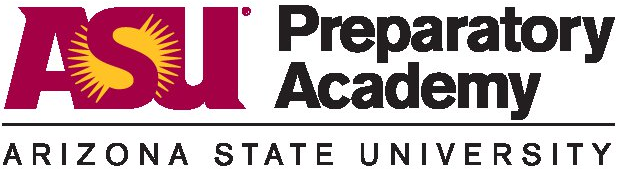 735 E Fillmore| Phoenix, AZ 85006ASU Prep Chinese 1 SyllabusTeacher:  Mrs. Chien (簡(简)老師(师)(Jiǎn lǎoshī), M.A.Contact Information:, hchien3@asu.edu, 602-496-3063,  room #258Web site:  hchienasuprep.weebly.comCourse DescriptionThis course aims to introduce some basic knowledge of Chinese to students. Students will learn basic listening, speaking, reading, and writing skills. Students will also gain an understanding of the culture as well as discover the importance of learning a non-Romance language.  There are two writing system in Chinese: traditional & simplified characters.  Simplified characters are used in Mainland China and traditional characters are used in Taiwan & Singapore.  Both writing systems will be introduced in class.  However, students in my class will be expected to know how to write traditional characters and how to recognize traditional & simplified characters.  According to the academic research, it’s easier for students to switch from traditional characters to simplified characters than vice versa.Class Textbook & Internet ResourceChinese Link. Level 1, Part 1 Second Edition, Pearson.Access to the Internet (Other Internet resources will be available)Quizlet.comhttp://www.mdbg.net/chindict/chindict.php(MDBG Chinese-English Dictionary)http://www.archchinese.com/Class Materials Pencil & eraser Binder (you may divide it into sections (such as class materials, homework, test) and use them for class to keep all your classroom materials that provided by Mrs. Chien.Class Assignments and Grades50 %	 Assignments (include in-class assignments and homework)30 %	Tests (include written & oral test) and Quizzes (include pinyin, characters and pop quiz)10 %	Midterm Exam & Final Exam ( or Project)10 %	Semester ProjectsClassroom policyCell phone policyTurn off your cell phone and leave it in your backpack before entering the classroom Leave your cell phone in the assigned areaNote: Each student is obligated to their own electric devices if you have decided to bring it (them) to the campus.  The teacher is not responsible for any damage or stolen of students’ property (include electric devices).Classroom behavior policy NO EATING NO CHATTING NO PLAYING  Participation Cards Students will earn stamps on their cards if they participate in a positive way. Participation cards should not be taken out of Mrs. Chien's classroom. Students that lose their cards will also lose all the stamps they have earned. At the end of each semester, students can use 15 stamps to buy raffle tickets for prizes or exchange for passes (such as quiz pass, bathroom pass, homework pass, etc). (stamps used for raffle tickets will not count against their grade.)Restroom Passes Students will be given 4 restroom passes each semester. If students use up all their restroom passes before the next semester, then they must trade five participation stamps for an emergency restroom pass.Quiz & Homework Assignment Passes Students are allowed to trade 10 participation stamps for waiving one quiz or homework assignment from each chapter (ONLY FOR THOSE LESS THAN 10 POINTS). Homework Pass Only the students who have 60% or below on assignments category will receive a homework pass.  It’s your obligation to show up on time and have your homework sheets with you for  your homework tutoring time.  Tutoring Pass (Only for students who need)Chinese language is ranked as one of the most difficult languages for English native speakers.  Some of you might need extra help from Mrs. Chien outside of the class time.   Mrs. Chien is setting up tutoring time this year and a tutoring pass will be given to the students who need extra assistance.  The students who are failing their quizzes and tests will receive a tutoring pass from Mrs. Chien.  It’s your obligation to show up on time and be prepared for your tutoring time.  All quizzes, tests will be able to retake after completing your required tutoring (except for group tests, such as the group skits).    Communication with ASU Prep Chinese students’ families In order to make our communication more efficient, we are going to use schoolmessenger this year.   Your student and you will be reminded/ notified of all important dates and information throughout this app.   PLEASE REGISTER FOR AN ACCOUNT BEFORE THE SEMESTER STARTS. The instructions for registering is below:Go to: https://go.schoolmessenger.com/Enter your email address, and create a passwordYou will likely have a verification email sent to the email address you provided that you’ll need to go to and click to verifyChoose parent as your account typeUse the access code “RPUDBZ” to join in our group ASU Prep-CHIN1-2018-19 once you create an accountDownload the School/Messenger app on your phone.  If you don’t want to use your phone, that means you would need to go to the website or have it open each time to send/ check messages.Policy for Make-Up Work/Tests Correction (Only for students who pass the tests)Students have TWO WEEK ONLY to make up any missing work, quizzes, tests, or exams after the deadline. LATE WORK WILL NOT BE ACCEPTED ANYNMORE.  The students who pass the tests will be able to do the test correction and your final test scores will be changed by Mrs. Chien.  The students who fail the tests will have to go to the tutoring time and retake the tests after.  Academic IntegrityAcademic integrity is an integral part of “Being Smart” at ASU Prep.  This means that work submitted as one’s own work truly is one’s own. Submitting work that is not one’s own is academic dishonesty. Academic dishonesty includes cheating and plagiarism.  This includes usage of any translation programs, including Google Translate.**This syllabus may be subject to change.Please return this slip to Mrs. Chien by the assigned date for your grade (first assignment)! AgreementThe student is responsible for the information outlined in this syllabus as well as the policies in the Student Information Handbook that will be enforced in this classroom as well.I have read the class syllabus and understand what is expected for my success in this class.Student Print Name:						Student Signature:_______________________________________________________________________________________Parent/GuardianI have read the class syllabus and understand what is expected from my child’s success in this class.Parent/Guardian Print Name:					Parent/Guardian Signature & Date:_______________________________________________________________________________________Parent contact information: Please check preference.__Home/ Cell Phone #: ____________________________________E-mail:                      __________________________________